Bulging analysis of the assembled tuner under the nominal heat loadAssumed material properties:Al2O3 (99.5%)		Al2O3 (99.9%) (ultra high purity)Density				3.9 G/cm3		3.92Elastic Modulus			370 GPa		386Poison ratio			0.22			0.22Compressive strength		2600 MPa		2700Flexural strength		379 MPa		400Tensile strength			262 MPa		283Specific heat			 880 J/(kg*K)		870Thermal conductivity	 	30 W/m.K		35Thermal expansion coefficient	 8.2x10-6 1/0C		8.1x10-6Dielectric constant		9.7			9.8Dielectric loss coefficient	0.0001			<0.0001Dielectric strength		8.7 kV/mm		8.7Ferrites				AL-800Density					4.5 - 5	G/cm3			Elastic Modulus				120 – 150 GPa			Poison ratio			Compressive strength			410 – 2000 MPaFlexural strength			120 – 150 GPa			Tensile strength			Specific heat				710 – 1100 J/kg-K		Thermal conductivity	 		3.5 – 6.3 W/m-K		5.4 W/m.KThermal expansion coefficient		(8 – 11)x10-6 1/K		1.04x10-5/0CDielectric constant			10 - 300Stainless steelDensity					8.0	Elastic Modulus				193 GPaPoison ratio				0.27 – 0.3Tensile strength				500 MPa	Specific heat				500 J/kg-KThermal conductivity	 		16.3 W/m-KThermal expansion coefficient		15.9 x10-6 1/KTemperature field consistent with what was found earlier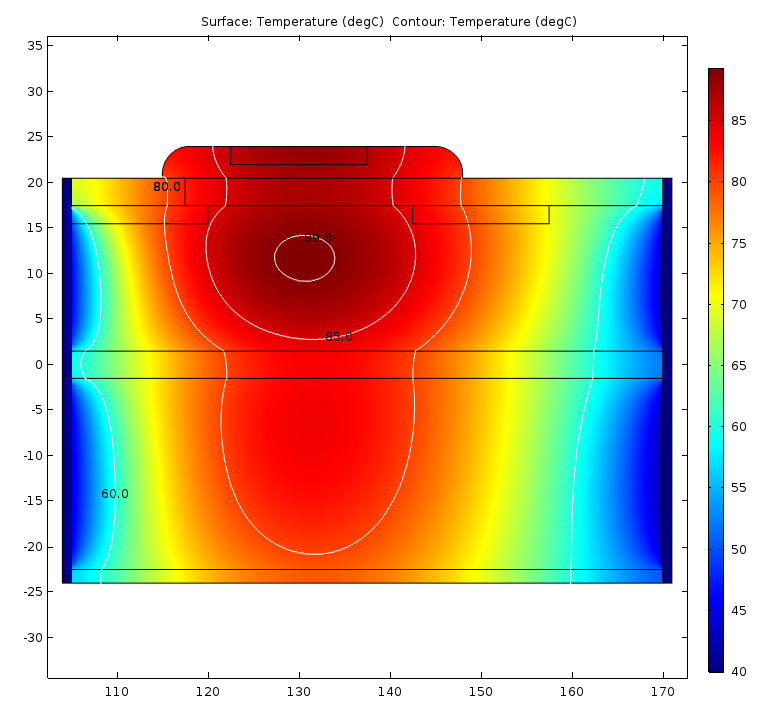  Von-Mises stress and deformation (R = 135 mm) with the outer pressure 100 kPa (1 Atm)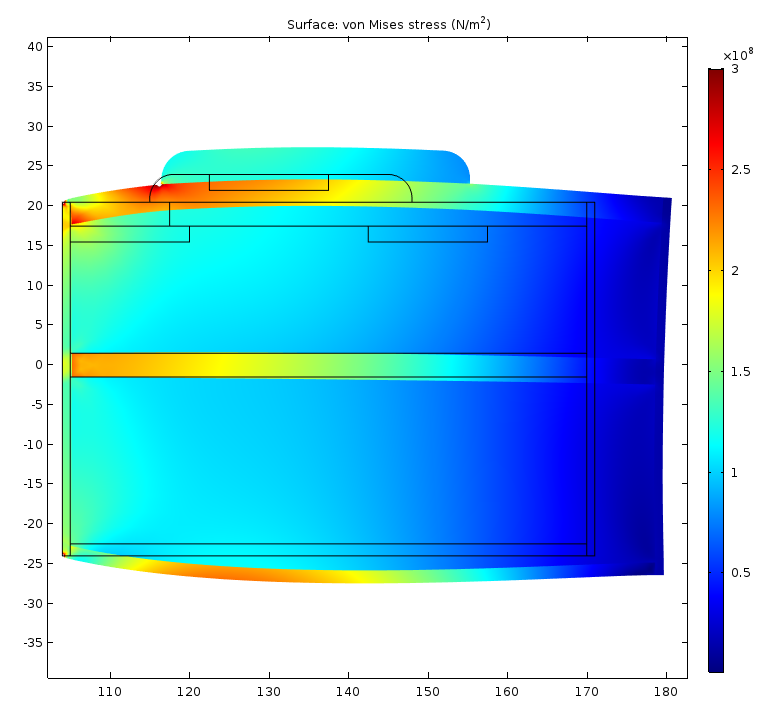 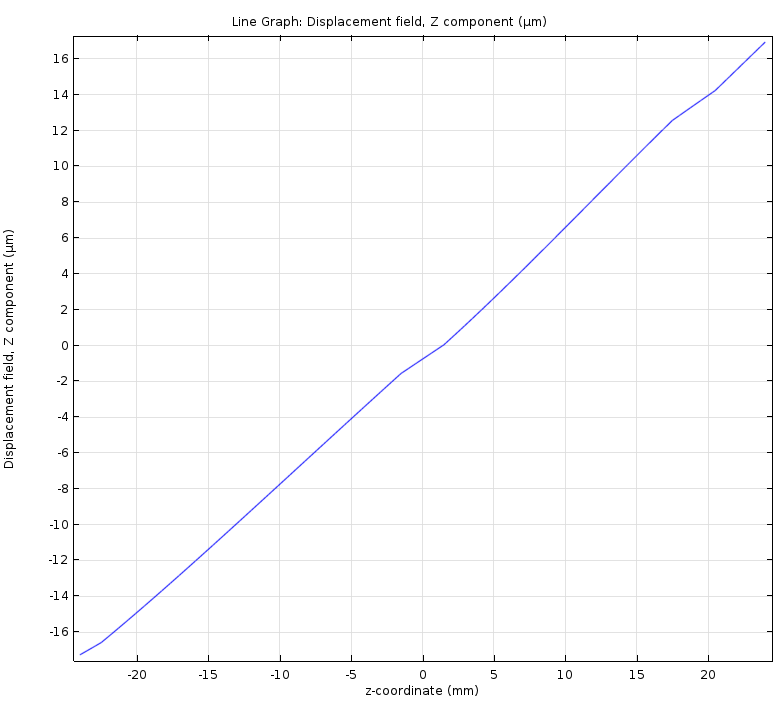 Von-Mises stress and deformation (R = 135 mm) with the outer pressure 1E8 Pa (1000 Atm)	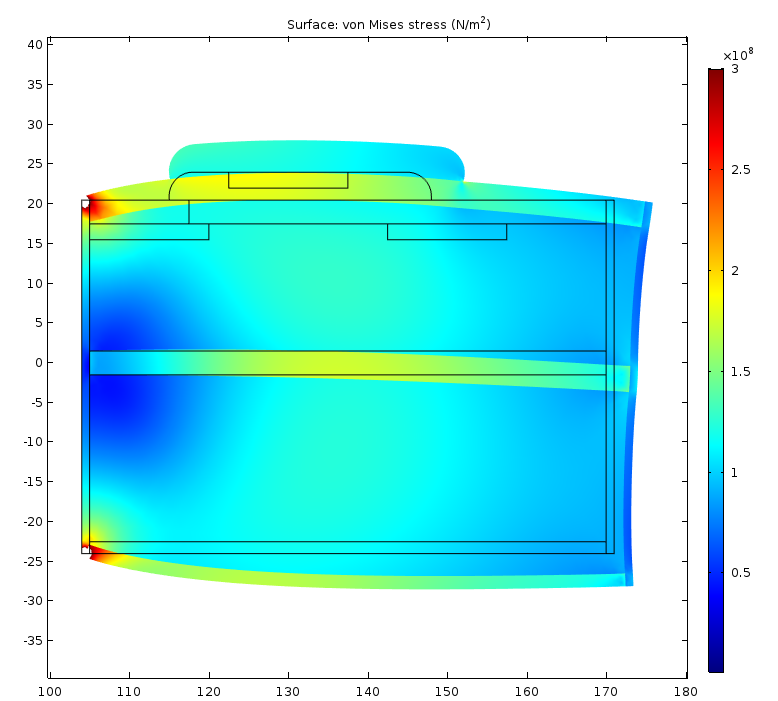 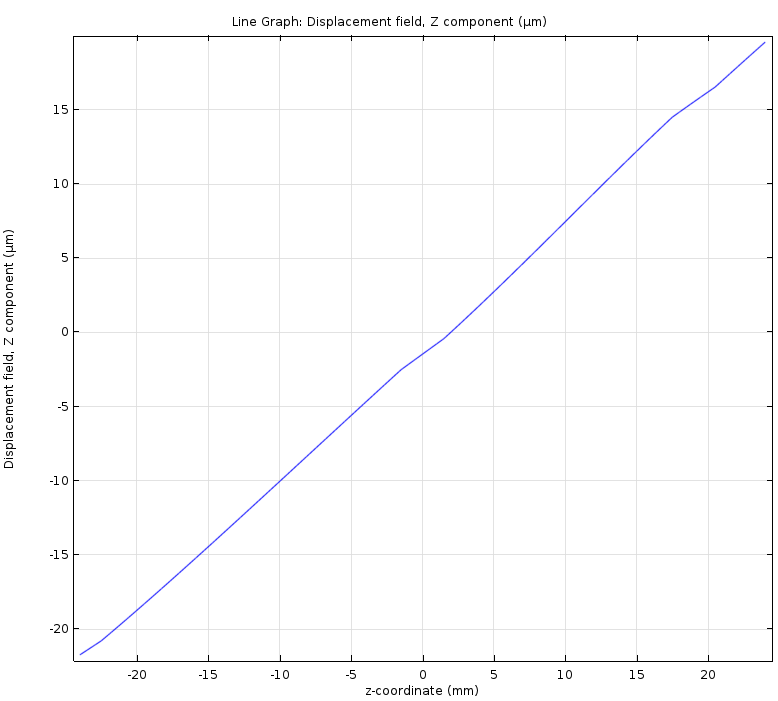 Different boundary conditions must be imposed on the structure to avoid the effect of the stainless steel shells. Let’s allow free movement of the steel shells (having in mind that there is no bonding between the blocks and the shells). This is equivalent to saying that the Young’s modulus of the shell material is very low.193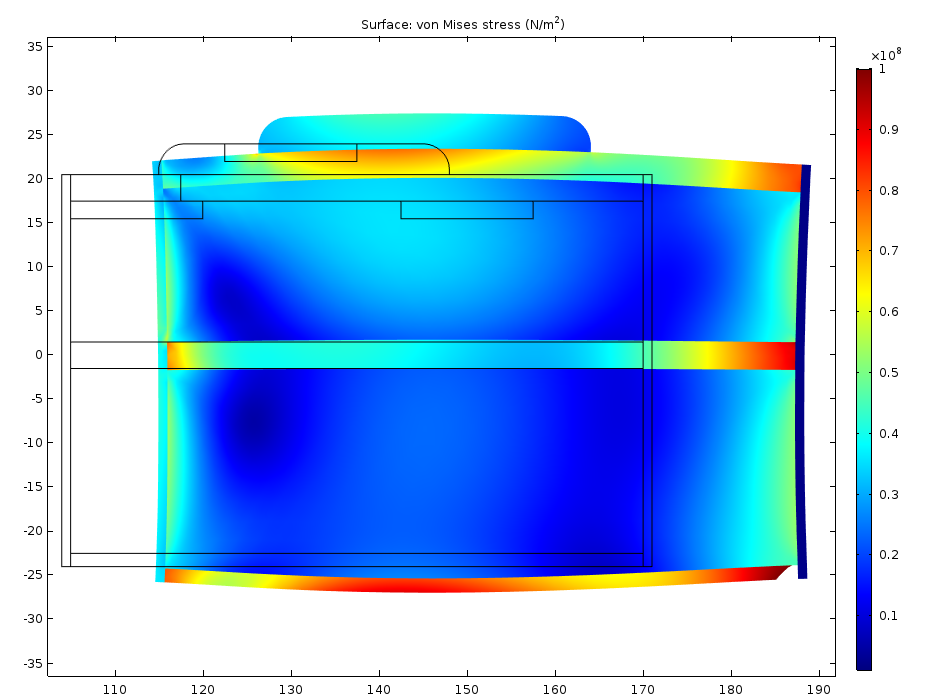 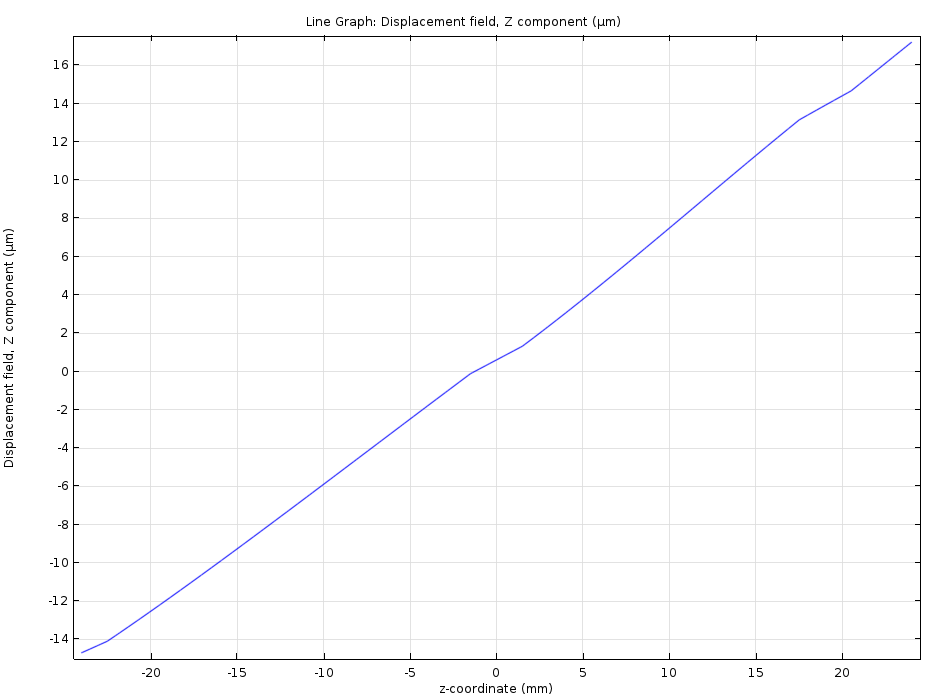 